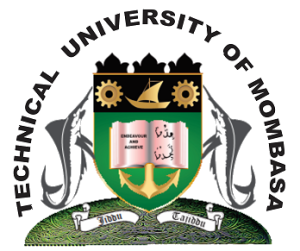 TECHNICAL UNIVERSITY OF MOMBASASCHOOL OF HUMANITIES AND SOCIAL SCIENCESUNIVERSITY EXAMINATION FOR THE DEGREE OF BACHELOR OFEDUCATION ARTS WITH IT4TH YEAR 2ND SEMESTER 2016/2017 ACADEMIC YEARSCHOOL BASED______________________________________________________________________________COURSE CODE: AHI 407COURSE TITLE:HISTORY OF SOUTHERN AFRICA SINCE 1800EXAM VENUE:                                                                        STREAM:DATE:                                                                                         EXAM SESSION:TIME:Instructions1.	Answer question 1 (COMPULSORY) and any other 2 questions2.	Candidates are advised not to write on the question paper3.	Candidates must hand in their answer booklet to the invigilator while in the examination Rooma)  Discuss the Black consciousness movement in south Africa 5mks Discuss the Chimurenga war of 1896-1897                       25mks2.  Account for and explain the coming of the Boers, and the British.20mks3. Discuss the reasons for slow process of decolonization process in Mozambique20mks4. Discuss the rise of nationalism and decolonization process in South Africa          20mks5.Discuss the Mfacane and the Boer trek 20mks